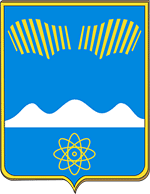 АДМИНИСТРАЦИЯ
ГОРОДА ПОЛЯРНЫЕ ЗОРИ С ПОДВЕДОМСТВЕННОЙ ТЕРРИТОРИЕЙПОСТАНОВЛЕНИЕ«___»  октября  2020 г.													№ ____ О внесении изменений в муниципальную программу "Развитие информационно-коммуникационных технологий в органах местного самоуправления муниципального образования город Полярные Зори с подведомственной территорией"В связи с приведением муниципальной программы в соответствии с бюджетом на 2020 год п о с т а н о в л я ю:1. Внести в муниципальную  программу  "Развитие информационно-коммуникационных технологий в органах местного самоуправления  муниципального образования город Полярные Зори с подведомственной территорией", утвержденную постановлением администрации города Полярные Зори от 18.07.2014 № 836 (в редакции постановления администрации городаПолярные Зори от 30.12.2019 № 1549), изменения согласно приложению.2. Настоящее постановление вступает в силу со дня официального опубликования.И.о. главы города Полярные Зорис подведомственной территорией			                                      В.Н. СемичевВизы согласования:Захлевных А.В.     1 - в дело, 1 – прокуратура, 1– ОЭРиПР, 1- ФОПриложение  к  постановлению администрации города Полярные Зориот «__»  октября 2020 г. № _____Изменения в муниципальную программу "Развитие информационно-коммуникационных технологий в органах местного самоуправления  муниципального образования город Полярные Зори с подведомственной территорией"1. В Паспорте программы:1.1. Строку «Сроки этапы реализации программы» изложить в следующей редакции:1.2.  Строку «Объемы и источники финансирования изложить в следующей редакции:2. Таблицу раздела 2 «Целевые показатели (индикаторы) реализации МП» изложить в следующей редакции:3. Таблицу раздела 4 «Обоснование ресурсного обеспечения МП» изложить в следующей редакции:4. Приложение к муниципальной программе «Перечень программных мероприятий» изложить в следующей редакции:«Приложениек муниципальной программеПеречень программных мероприятийФинансовый отдел____________(подпись)Шпигарь Н.С.«____»______2020г.Правовой отдел ____________(подпись)Соколова С.Н.«____»______2020г.Сроки этапы реализации программы2015-2021 годыОбъемы и источники финансирования2015 г. – 1062,0 тыс. руб. (МБ – 1050,6 тыс. руб.; ОБ – 11,4 тыс. руб.)2016 г. – 811,4 тыс. руб. (МБ – 800,0 тыс. руб.; ОБ – 11,4 тыс. руб.)2017 г. -  1063,0 тыс. руб. (МБ – 1050,0 тыс. руб., ОБ – 13,0)2018 г. -  890,5 тыс. руб. (МБ – 882,9 тыс. руб., ОБ – 7,6)2019 г. -  974,0 тыс. руб. (МБ – 971,3 тыс. руб., ОБ – 2,7)2020 г. -  1466,9 тыс. руб. (МБ – 1463,2 тыс. руб., ОБ – 3,7)2021 г. - 1003,7 тыс. руб. (МБ – 1000,0 тыс. руб., ОБ – 3,7)всего: 7271,5 тыс. руб. (МБ – 7218,0 тыс. руб., ОБ – 53,5 тыс. руб.)N 
п/пЦель, задачи и показатели (индикаторы)Ед. 
изм.Значение показателя (индикатора)Значение показателя (индикатора)Значение показателя (индикатора)Значение показателя (индикатора)Значение показателя (индикатора)Значение показателя (индикатора)Значение показателя (индикатора)Значение показателя (индикатора)Значение показателя (индикатора)N 
п/пЦель, задачи и показатели (индикаторы)Ед. 
изм.Отчетный годТекущий годГоды реализации программыГоды реализации программыГоды реализации программыГоды реализации программыГоды реализации программыГоды реализации программыГоды реализации программыN 
п/пЦель, задачи и показатели (индикаторы)Ед. 
изм.Отчетный годТекущий год2015 20162017201820192020 20211 2           3  4    5   6789101112Цель:  повышение эффективности деятельности органов местного самоуправления в решении вопросов местного значения на основе использования современных информационных и телекоммуникационных технологийЦель:  повышение эффективности деятельности органов местного самоуправления в решении вопросов местного значения на основе использования современных информационных и телекоммуникационных технологийЦель:  повышение эффективности деятельности органов местного самоуправления в решении вопросов местного значения на основе использования современных информационных и телекоммуникационных технологийЦель:  повышение эффективности деятельности органов местного самоуправления в решении вопросов местного значения на основе использования современных информационных и телекоммуникационных технологийЦель:  повышение эффективности деятельности органов местного самоуправления в решении вопросов местного значения на основе использования современных информационных и телекоммуникационных технологийЦель:  повышение эффективности деятельности органов местного самоуправления в решении вопросов местного значения на основе использования современных информационных и телекоммуникационных технологийЦель:  повышение эффективности деятельности органов местного самоуправления в решении вопросов местного значения на основе использования современных информационных и телекоммуникационных технологийЦель:  повышение эффективности деятельности органов местного самоуправления в решении вопросов местного значения на основе использования современных информационных и телекоммуникационных технологийЦель:  повышение эффективности деятельности органов местного самоуправления в решении вопросов местного значения на основе использования современных информационных и телекоммуникационных технологийЦель:  повышение эффективности деятельности органов местного самоуправления в решении вопросов местного значения на основе использования современных информационных и телекоммуникационных технологийЦель:  повышение эффективности деятельности органов местного самоуправления в решении вопросов местного значения на основе использования современных информационных и телекоммуникационных технологий1.1 Задача 1:   развитие и поддержка информационно-технической инфраструктуры ОМСУЗадача 1:   развитие и поддержка информационно-технической инфраструктуры ОМСУЗадача 1:   развитие и поддержка информационно-технической инфраструктуры ОМСУЗадача 1:   развитие и поддержка информационно-технической инфраструктуры ОМСУЗадача 1:   развитие и поддержка информационно-технической инфраструктуры ОМСУЗадача 1:   развитие и поддержка информационно-технической инфраструктуры ОМСУЗадача 1:   развитие и поддержка информационно-технической инфраструктуры ОМСУЗадача 1:   развитие и поддержка информационно-технической инфраструктуры ОМСУЗадача 1:   развитие и поддержка информационно-технической инфраструктуры ОМСУЗадача 1:   развитие и поддержка информационно-технической инфраструктуры ОМСУЗадача 1:   развитие и поддержка информационно-технической инфраструктуры ОМСУ1.1.1Обеспечение бесперебойной работы информационно-коммуникационной инфраструктуры ОМСУ (отсутствие замечаний при эксплуатации ИТИ: да – 1, нет-0) 1111111111.1.2Обновление организационной и компьютерной техники ОМСУ                    % к общему кол-ву техники на начало отчетного года251010110101010101.1.3Обновление лицензионного ПО% к общему кол-ву техники на начало отчетного  года2510101010101010101.2 Задача 2:  развитие и поддержка специализированной информационной среды ОМСУ            Задача 2:  развитие и поддержка специализированной информационной среды ОМСУ            Задача 2:  развитие и поддержка специализированной информационной среды ОМСУ            Задача 2:  развитие и поддержка специализированной информационной среды ОМСУ            Задача 2:  развитие и поддержка специализированной информационной среды ОМСУ            Задача 2:  развитие и поддержка специализированной информационной среды ОМСУ            Задача 2:  развитие и поддержка специализированной информационной среды ОМСУ            Задача 2:  развитие и поддержка специализированной информационной среды ОМСУ            Задача 2:  развитие и поддержка специализированной информационной среды ОМСУ            Задача 2:  развитие и поддержка специализированной информационной среды ОМСУ            1.2.1Поддержка специализированного ПО % к установленномуспециализированному ПО на начало отчетного года1001001001001001001001001001.2.2Стоимостная доля закупаемого и (или) арендуемого отечественного программного обеспечения(% к закупаемому и (или) арендуемому ПО)60601.2.3Использование отечественного программного обеспечение% к установленному  ПО на начало отчетного года60601.2.4Количество МНПА ОМСУ, направленных для включения в Регистр МНПА Мурманской области ед.8090100100100100Задача 3:  создание и развитие системы обеспечения защиты и безопасности данных, используемых для целей муниципального управления, прав граждан на защиту персональных данных и реализацию их законных интересовЗадача 3:  создание и развитие системы обеспечения защиты и безопасности данных, используемых для целей муниципального управления, прав граждан на защиту персональных данных и реализацию их законных интересовЗадача 3:  создание и развитие системы обеспечения защиты и безопасности данных, используемых для целей муниципального управления, прав граждан на защиту персональных данных и реализацию их законных интересовЗадача 3:  создание и развитие системы обеспечения защиты и безопасности данных, используемых для целей муниципального управления, прав граждан на защиту персональных данных и реализацию их законных интересовЗадача 3:  создание и развитие системы обеспечения защиты и безопасности данных, используемых для целей муниципального управления, прав граждан на защиту персональных данных и реализацию их законных интересовЗадача 3:  создание и развитие системы обеспечения защиты и безопасности данных, используемых для целей муниципального управления, прав граждан на защиту персональных данных и реализацию их законных интересовЗадача 3:  создание и развитие системы обеспечения защиты и безопасности данных, используемых для целей муниципального управления, прав граждан на защиту персональных данных и реализацию их законных интересовЗадача 3:  создание и развитие системы обеспечения защиты и безопасности данных, используемых для целей муниципального управления, прав граждан на защиту персональных данных и реализацию их законных интересовЗадача 3:  создание и развитие системы обеспечения защиты и безопасности данных, используемых для целей муниципального управления, прав граждан на защиту персональных данных и реализацию их законных интересовЗадача 3:  создание и развитие системы обеспечения защиты и безопасности данных, используемых для целей муниципального управления, прав граждан на защиту персональных данных и реализацию их законных интересов1.3.1Доля автоматизированных рабочих мест сотрудников, защищенных с использованием средств  защиты от утечки информации и искажения% к общему количеству рабочих мест в сети на начало отчетного года0030801001001001001001.3.2Обеспечение безопасности работы сети на канальном уровне (отсутствие простоев в работе ЛВС: да – 1, нет-0) 11НаименованиеНаименованиеНаименованиеВсего,  
тыс. руб.В том числе по годам  
 реализации, тыс. руб.В том числе по годам  
 реализации, тыс. руб.В том числе по годам  
 реализации, тыс. руб.В том числе по годам  
 реализации, тыс. руб.В том числе по годам  
 реализации, тыс. руб.В том числе по годам  
 реализации, тыс. руб.В том числе по годам  
 реализации, тыс. руб.НаименованиеНаименованиеНаименованиеВсего,  
тыс. руб.2015 год20162017201820192020 г.2021 г.11123456788Всего по МП (подпрограмме):              Всего по МП (подпрограмме):              Всего по МП (подпрограмме):              7271,51062,0811,41063,0890,5974,01466,91003,7в том числе за счет:                     в том числе за счет:                     в том числе за счет:                     в том числе за счет:                     средств бюджета муниципального образования город Полярные Зори 7218,01050,6800,01050,0882,9971,31463,21000,0средств бюджета муниципального образования город Полярные Зори 7218,01050,6800,01050,0882,9971,31463,21000,0средств областного бюджета              53,511,411,413,07,62,73,73,7средств областного бюджета              53,511,411,413,07,62,73,73,7средств федерального бюджета            -средств федерального бюджета            -внебюджетных средств                    -внебюджетных средств                    -N 
п/пЦель, задачи, программные
       мероприятияЦель, задачи, программные
       мероприятияСрок   
выполнения
(квартал, год)Источники   
финансирования*Объемы        
   финансирования,   
      тыс. руб.Объемы        
   финансирования,   
      тыс. руб.Объемы        
   финансирования,   
      тыс. руб.Объемы        
   финансирования,   
      тыс. руб.Объемы        
   финансирования,   
      тыс. руб.Объемы        
   финансирования,   
      тыс. руб.Объемы        
   финансирования,   
      тыс. руб.Объемы        
   финансирования,   
      тыс. руб.Показатели (индикаторы)   
 результативности выполнения 
   программных мероприятийПоказатели (индикаторы)   
 результативности выполнения 
   программных мероприятийПоказатели (индикаторы)   
 результативности выполнения 
   программных мероприятийПоказатели (индикаторы)   
 результативности выполнения 
   программных мероприятийПоказатели (индикаторы)   
 результативности выполнения 
   программных мероприятийПоказатели (индикаторы)   
 результативности выполнения 
   программных мероприятийПоказатели (индикаторы)   
 результативности выполнения 
   программных мероприятийПоказатели (индикаторы)   
 результативности выполнения 
   программных мероприятийИсполнители, перечень организаций, участвующих реализации программных мероприятий**N 
п/пЦель, задачи, программные
       мероприятияЦель, задачи, программные
       мероприятияСрок   
выполнения
(квартал, год)Источники   
финансирования*всего2015201620172018201920202021Наименование,
ед. измерения20152016201720182019202020211223456789101112151617181920212225Цель:    повышение эффективности деятельности органов местного самоуправления в решении вопросов местного значения на основе использования современных информационных ителекоммуникационных технологий                                                                                                     Цель:    повышение эффективности деятельности органов местного самоуправления в решении вопросов местного значения на основе использования современных информационных ителекоммуникационных технологий                                                                                                     Цель:    повышение эффективности деятельности органов местного самоуправления в решении вопросов местного значения на основе использования современных информационных ителекоммуникационных технологий                                                                                                     Цель:    повышение эффективности деятельности органов местного самоуправления в решении вопросов местного значения на основе использования современных информационных ителекоммуникационных технологий                                                                                                     Цель:    повышение эффективности деятельности органов местного самоуправления в решении вопросов местного значения на основе использования современных информационных ителекоммуникационных технологий                                                                                                     Цель:    повышение эффективности деятельности органов местного самоуправления в решении вопросов местного значения на основе использования современных информационных ителекоммуникационных технологий                                                                                                     Цель:    повышение эффективности деятельности органов местного самоуправления в решении вопросов местного значения на основе использования современных информационных ителекоммуникационных технологий                                                                                                     Цель:    повышение эффективности деятельности органов местного самоуправления в решении вопросов местного значения на основе использования современных информационных ителекоммуникационных технологий                                                                                                     Цель:    повышение эффективности деятельности органов местного самоуправления в решении вопросов местного значения на основе использования современных информационных ителекоммуникационных технологий                                                                                                     Цель:    повышение эффективности деятельности органов местного самоуправления в решении вопросов местного значения на основе использования современных информационных ителекоммуникационных технологий                                                                                                     Цель:    повышение эффективности деятельности органов местного самоуправления в решении вопросов местного значения на основе использования современных информационных ителекоммуникационных технологий                                                                                                     Цель:    повышение эффективности деятельности органов местного самоуправления в решении вопросов местного значения на основе использования современных информационных ителекоммуникационных технологий                                                                                                     Цель:    повышение эффективности деятельности органов местного самоуправления в решении вопросов местного значения на основе использования современных информационных ителекоммуникационных технологий                                                                                                     Цель:    повышение эффективности деятельности органов местного самоуправления в решении вопросов местного значения на основе использования современных информационных ителекоммуникационных технологий                                                                                                     Цель:    повышение эффективности деятельности органов местного самоуправления в решении вопросов местного значения на основе использования современных информационных ителекоммуникационных технологий                                                                                                     Цель:    повышение эффективности деятельности органов местного самоуправления в решении вопросов местного значения на основе использования современных информационных ителекоммуникационных технологий                                                                                                     Цель:    повышение эффективности деятельности органов местного самоуправления в решении вопросов местного значения на основе использования современных информационных ителекоммуникационных технологий                                                                                                     Цель:    повышение эффективности деятельности органов местного самоуправления в решении вопросов местного значения на основе использования современных информационных ителекоммуникационных технологий                                                                                                     Цель:    повышение эффективности деятельности органов местного самоуправления в решении вопросов местного значения на основе использования современных информационных ителекоммуникационных технологий                                                                                                     Цель:    повышение эффективности деятельности органов местного самоуправления в решении вопросов местного значения на основе использования современных информационных ителекоммуникационных технологий                                                                                                     Цель:    повышение эффективности деятельности органов местного самоуправления в решении вопросов местного значения на основе использования современных информационных ителекоммуникационных технологий                                                                                                     Основное мероприятие № 1 «Развитие информационно-коммуникационных технологий в органах местного самоуправления муниципального образования город Полярные Зори с подведомственной территорией и обеспечение защиты и безопасности данных»Основное мероприятие № 1 «Развитие информационно-коммуникационных технологий в органах местного самоуправления муниципального образования город Полярные Зори с подведомственной территорией и обеспечение защиты и безопасности данных»Основное мероприятие № 1 «Развитие информационно-коммуникационных технологий в органах местного самоуправления муниципального образования город Полярные Зори с подведомственной территорией и обеспечение защиты и безопасности данных»Основное мероприятие № 1 «Развитие информационно-коммуникационных технологий в органах местного самоуправления муниципального образования город Полярные Зори с подведомственной территорией и обеспечение защиты и безопасности данных»Основное мероприятие № 1 «Развитие информационно-коммуникационных технологий в органах местного самоуправления муниципального образования город Полярные Зори с подведомственной территорией и обеспечение защиты и безопасности данных»Основное мероприятие № 1 «Развитие информационно-коммуникационных технологий в органах местного самоуправления муниципального образования город Полярные Зори с подведомственной территорией и обеспечение защиты и безопасности данных»Основное мероприятие № 1 «Развитие информационно-коммуникационных технологий в органах местного самоуправления муниципального образования город Полярные Зори с подведомственной территорией и обеспечение защиты и безопасности данных»Основное мероприятие № 1 «Развитие информационно-коммуникационных технологий в органах местного самоуправления муниципального образования город Полярные Зори с подведомственной территорией и обеспечение защиты и безопасности данных»Основное мероприятие № 1 «Развитие информационно-коммуникационных технологий в органах местного самоуправления муниципального образования город Полярные Зори с подведомственной территорией и обеспечение защиты и безопасности данных»Основное мероприятие № 1 «Развитие информационно-коммуникационных технологий в органах местного самоуправления муниципального образования город Полярные Зори с подведомственной территорией и обеспечение защиты и безопасности данных»Основное мероприятие № 1 «Развитие информационно-коммуникационных технологий в органах местного самоуправления муниципального образования город Полярные Зори с подведомственной территорией и обеспечение защиты и безопасности данных»Основное мероприятие № 1 «Развитие информационно-коммуникационных технологий в органах местного самоуправления муниципального образования город Полярные Зори с подведомственной территорией и обеспечение защиты и безопасности данных»Основное мероприятие № 1 «Развитие информационно-коммуникационных технологий в органах местного самоуправления муниципального образования город Полярные Зори с подведомственной территорией и обеспечение защиты и безопасности данных»Основное мероприятие № 1 «Развитие информационно-коммуникационных технологий в органах местного самоуправления муниципального образования город Полярные Зори с подведомственной территорией и обеспечение защиты и безопасности данных»Основное мероприятие № 1 «Развитие информационно-коммуникационных технологий в органах местного самоуправления муниципального образования город Полярные Зори с подведомственной территорией и обеспечение защиты и безопасности данных»Основное мероприятие № 1 «Развитие информационно-коммуникационных технологий в органах местного самоуправления муниципального образования город Полярные Зори с подведомственной территорией и обеспечение защиты и безопасности данных»Основное мероприятие № 1 «Развитие информационно-коммуникационных технологий в органах местного самоуправления муниципального образования город Полярные Зори с подведомственной территорией и обеспечение защиты и безопасности данных»Основное мероприятие № 1 «Развитие информационно-коммуникационных технологий в органах местного самоуправления муниципального образования город Полярные Зори с подведомственной территорией и обеспечение защиты и безопасности данных»Основное мероприятие № 1 «Развитие информационно-коммуникационных технологий в органах местного самоуправления муниципального образования город Полярные Зори с подведомственной территорией и обеспечение защиты и безопасности данных»Основное мероприятие № 1 «Развитие информационно-коммуникационных технологий в органах местного самоуправления муниципального образования город Полярные Зори с подведомственной территорией и обеспечение защиты и безопасности данных»Основное мероприятие № 1 «Развитие информационно-коммуникационных технологий в органах местного самоуправления муниципального образования город Полярные Зори с подведомственной территорией и обеспечение защиты и безопасности данных»1 Задача 1: развитие и поддержка информационно-технической инфраструктуры ОМСУ                                                                Задача 1: развитие и поддержка информационно-технической инфраструктуры ОМСУ                                                                Задача 1: развитие и поддержка информационно-технической инфраструктуры ОМСУ                                                                Задача 1: развитие и поддержка информационно-технической инфраструктуры ОМСУ                                                                Задача 1: развитие и поддержка информационно-технической инфраструктуры ОМСУ                                                                Задача 1: развитие и поддержка информационно-технической инфраструктуры ОМСУ                                                                Задача 1: развитие и поддержка информационно-технической инфраструктуры ОМСУ                                                                Задача 1: развитие и поддержка информационно-технической инфраструктуры ОМСУ                                                                Задача 1: развитие и поддержка информационно-технической инфраструктуры ОМСУ                                                                Задача 1: развитие и поддержка информационно-технической инфраструктуры ОМСУ                                                                Задача 1: развитие и поддержка информационно-технической инфраструктуры ОМСУ                                                                Задача 1: развитие и поддержка информационно-технической инфраструктуры ОМСУ                                                                Задача 1: развитие и поддержка информационно-технической инфраструктуры ОМСУ                                                                Задача 1: развитие и поддержка информационно-технической инфраструктуры ОМСУ                                                                Задача 1: развитие и поддержка информационно-технической инфраструктуры ОМСУ                                                                Задача 1: развитие и поддержка информационно-технической инфраструктуры ОМСУ                                                                Задача 1: развитие и поддержка информационно-технической инфраструктуры ОМСУ                                                                Задача 1: развитие и поддержка информационно-технической инфраструктуры ОМСУ                                                                Задача 1: развитие и поддержка информационно-технической инфраструктуры ОМСУ                                                                Задача 1: развитие и поддержка информационно-технической инфраструктуры ОМСУ                                                                Задача 1: развитие и поддержка информационно-технической инфраструктуры ОМСУ                                                                1.1Поддержка АРМ, серверного и сетевого оборудования в рабочем актуальном состоянии, в т.ч.:- приобретение нового серверного оборудования (регламентированное техническое обслуживание);- замена устаревшего оборудования;- замена вышедшего из строя оборудованияПоддержка АРМ, серверного и сетевого оборудования в рабочем актуальном состоянии, в т.ч.:- приобретение нового серверного оборудования (регламентированное техническое обслуживание);- замена устаревшего оборудования;- замена вышедшего из строя оборудованияв течение годаМЕСТНЫЙ БЮДЖЕТ1547,5154,559,747,4166,7226,9460,5431,8Обеспечение бесперебойной работы информационно-коммуникационной инфраструктуры ОМСУ (отсутствие замечаний при эксплуатации ИТИ: да – 1, нет-0)1111111ОМСиК1.1Поддержка АРМ, серверного и сетевого оборудования в рабочем актуальном состоянии, в т.ч.:- приобретение нового серверного оборудования (регламентированное техническое обслуживание);- замена устаревшего оборудования;- замена вышедшего из строя оборудованияПоддержка АРМ, серверного и сетевого оборудования в рабочем актуальном состоянии, в т.ч.:- приобретение нового серверного оборудования (регламентированное техническое обслуживание);- замена устаревшего оборудования;- замена вышедшего из строя оборудованияв течение годаМЕСТНЫЙ БЮДЖЕТ1547,5154,559,747,4166,7226,9460,5431,8Обновление организационной и компьютерной техники ОМСУ (% к общему кол-ву техники)10101010101010ОМСиК1.1Поддержка АРМ, серверного и сетевого оборудования в рабочем актуальном состоянии, в т.ч.:- приобретение нового серверного оборудования (регламентированное техническое обслуживание);- замена устаревшего оборудования;- замена вышедшего из строя оборудованияПоддержка АРМ, серверного и сетевого оборудования в рабочем актуальном состоянии, в т.ч.:- приобретение нового серверного оборудования (регламентированное техническое обслуживание);- замена устаревшего оборудования;- замена вышедшего из строя оборудованияв течение годаМЕСТНЫЙ БЮДЖЕТ1547,5154,559,747,4166,7226,9460,5431,8Обновление лицензионного ПО (% к общему кол-ву техники) 10101010101010ОМСиКИтого по задаче 1        Итого по задаче 1        Всего:  1547,5154,559,747,4166,7226,9,0460,5431,82 Задача 2: развитие и поддержка специализированной информационной среды ОМСУ                                                                                                       Задача 2: развитие и поддержка специализированной информационной среды ОМСУ                                                                                                       Задача 2: развитие и поддержка специализированной информационной среды ОМСУ                                                                                                       Задача 2: развитие и поддержка специализированной информационной среды ОМСУ                                                                                                       Задача 2: развитие и поддержка специализированной информационной среды ОМСУ                                                                                                       Задача 2: развитие и поддержка специализированной информационной среды ОМСУ                                                                                                       Задача 2: развитие и поддержка специализированной информационной среды ОМСУ                                                                                                       Задача 2: развитие и поддержка специализированной информационной среды ОМСУ                                                                                                       Задача 2: развитие и поддержка специализированной информационной среды ОМСУ                                                                                                       Задача 2: развитие и поддержка специализированной информационной среды ОМСУ                                                                                                       Задача 2: развитие и поддержка специализированной информационной среды ОМСУ                                                                                                       Задача 2: развитие и поддержка специализированной информационной среды ОМСУ                                                                                                       Задача 2: развитие и поддержка специализированной информационной среды ОМСУ                                                                                                       Задача 2: развитие и поддержка специализированной информационной среды ОМСУ                                                                                                       Задача 2: развитие и поддержка специализированной информационной среды ОМСУ                                                                                                       Задача 2: развитие и поддержка специализированной информационной среды ОМСУ                                                                                                       Задача 2: развитие и поддержка специализированной информационной среды ОМСУ                                                                                                       Задача 2: развитие и поддержка специализированной информационной среды ОМСУ                                                                                                       Задача 2: развитие и поддержка специализированной информационной среды ОМСУ                                                                                                       Задача 2: развитие и поддержка специализированной информационной среды ОМСУ                                                                                                       Задача 2: развитие и поддержка специализированной информационной среды ОМСУ                                                                                                       2.1Приобретение нового программного обеспечения для организации рабочего процесса и обновления уже используемого,  в том числе продление лицензионных соглашений на использование программных комплексовПриобретение нового программного обеспечения для организации рабочего процесса и обновления уже используемого,  в том числе продление лицензионных соглашений на использование программных комплексовв течение года
МЕСТНЫЙ БЮДЖЕТ1627,392,381,3353,2285,3211,0386,1218,1Поддержка специализированного ПО (%)100100100100100100100ОМСиК2.1Приобретение нового программного обеспечения для организации рабочего процесса и обновления уже используемого,  в том числе продление лицензионных соглашений на использование программных комплексовПриобретение нового программного обеспечения для организации рабочего процесса и обновления уже используемого,  в том числе продление лицензионных соглашений на использование программных комплексовв течение года
МЕСТНЫЙ БЮДЖЕТ1627,392,381,3353,2285,3211,0386,1218,1Количество структурных подразделений, включенных в систему электронного документооборота  (шт.)9101213141515ОМСиК2.1Приобретение нового программного обеспечения для организации рабочего процесса и обновления уже используемого,  в том числе продление лицензионных соглашений на использование программных комплексовПриобретение нового программного обеспечения для организации рабочего процесса и обновления уже используемого,  в том числе продление лицензионных соглашений на использование программных комплексовв течение года
МЕСТНЫЙ БЮДЖЕТ1627,392,381,3353,2285,3211,0386,1218,1Использование отечественного ПО (% к используемому ПО)5050ОМСиК2.2Обеспечение функционирования официального сайта ОМСУ, сайта официального опубликования, сайта муниципальных финансов и других информационных ресурсов ОМСУ, размещенных в сети Интернет                      Обеспечение функционирования официального сайта ОМСУ, сайта официального опубликования, сайта муниципальных финансов и других информационных ресурсов ОМСУ, размещенных в сети Интернет                      в течение годаМЕСТНЫЙ,БЮДЖЕТ
234,861,750,96,36,55,495,58,5ОМСиК2.3Софинансирование программного мероприятия АРМ «Муниципал»Софинансирование программного мероприятия АРМ «Муниципал»в течение годаМЕСТНЫЙ БЮДЖЕТ12,60,60,60,76,61,91,11,1Количество МНПА ОМСУ, направленных для включения в Регистр МНПА Мурманской области ОМСиК2.4Обслуживание АРМ «Муниципал»Обслуживание АРМ «Муниципал»в течение годаобластной бюджет    
53,511,411,413,07,62,73,73,7Количество МНПА ОМСУ, направленных для включения в Регистр МНПА Мурманской области ОМСиКИтого по задаче 2        Итого по задаче 2        Всего:       
       в т.ч.:
МБ            
ОБ
1928,21874,753,5166,0154,611,4144,2132,811,4373,2, 360,213,0306,0, 298,47,6221,0, 218,32,7486,4, 482,73,7231,4,227,7,3,703.Задача 3: создание и развитие системы обеспечения защиты и безопасности данных, используемых для целей муниципального управления, прав граждан на защиту персональных данных и реализацию их законных интересовЗадача 3: создание и развитие системы обеспечения защиты и безопасности данных, используемых для целей муниципального управления, прав граждан на защиту персональных данных и реализацию их законных интересовЗадача 3: создание и развитие системы обеспечения защиты и безопасности данных, используемых для целей муниципального управления, прав граждан на защиту персональных данных и реализацию их законных интересовЗадача 3: создание и развитие системы обеспечения защиты и безопасности данных, используемых для целей муниципального управления, прав граждан на защиту персональных данных и реализацию их законных интересовЗадача 3: создание и развитие системы обеспечения защиты и безопасности данных, используемых для целей муниципального управления, прав граждан на защиту персональных данных и реализацию их законных интересовЗадача 3: создание и развитие системы обеспечения защиты и безопасности данных, используемых для целей муниципального управления, прав граждан на защиту персональных данных и реализацию их законных интересовЗадача 3: создание и развитие системы обеспечения защиты и безопасности данных, используемых для целей муниципального управления, прав граждан на защиту персональных данных и реализацию их законных интересовЗадача 3: создание и развитие системы обеспечения защиты и безопасности данных, используемых для целей муниципального управления, прав граждан на защиту персональных данных и реализацию их законных интересовЗадача 3: создание и развитие системы обеспечения защиты и безопасности данных, используемых для целей муниципального управления, прав граждан на защиту персональных данных и реализацию их законных интересовЗадача 3: создание и развитие системы обеспечения защиты и безопасности данных, используемых для целей муниципального управления, прав граждан на защиту персональных данных и реализацию их законных интересовЗадача 3: создание и развитие системы обеспечения защиты и безопасности данных, используемых для целей муниципального управления, прав граждан на защиту персональных данных и реализацию их законных интересовЗадача 3: создание и развитие системы обеспечения защиты и безопасности данных, используемых для целей муниципального управления, прав граждан на защиту персональных данных и реализацию их законных интересов3.1Реализация мероприятий, направленных на исполнение требований Федерального Закона от 27.07.2006 г. № 152-ФЗ «О персональных данныхРеализация мероприятий, направленных на исполнение требований Федерального Закона от 27.07.2006 г. № 152-ФЗ «О персональных данныхв течение годаМЕСТНЫЙ БЮДЖЕТ1980,7540,0500,8257,655,0298,5145,3183,5Доля автоматизированных рабочих мест сотрудников, защищенных с использованием средств защиты от утечки информации и искажения(% к общему количеству рабочих мест в сети на начало отчетного года)306075100100100100ОМСиК3.1Реализация мероприятий, направленных на исполнение требований Федерального Закона от 27.07.2006 г. № 152-ФЗ «О персональных данныхРеализация мероприятий, направленных на исполнение требований Федерального Закона от 27.07.2006 г. № 152-ФЗ «О персональных данныхв течение годаМЕСТНЫЙ БЮДЖЕТ1980,7540,0500,8257,655,0298,5145,3183,5Количество защищенных АРМ (% от количества АРМ подлежащих защите)8080ОМСиК3.2Приобретение и продление электронных цифровых подписейПриобретение и продление электронных цифровых подписейв течение годаМЕСТНЫЙ БЮДЖЕТ       74,923,612,014,08,54,94,97,0ОМСиК3.3Реализация мероприятий, направленных на защиту информации, содержащей сведения, составляющие государственную тайну,  от утечки по техническим каналам связиРеализация мероприятий, направленных на защиту информации, содержащей сведения, составляющие государственную тайну,  от утечки по техническим каналам связиМЕСТНЫЙ БЮДЖЕТ1740,2177,994,7370,8354,3222,7369,8150,0Итого по задаче 3        Итого по задаче 3        Всего:   3795,8741,5607,5642,4417,8526,1520,0340,5Всего по Программе,      
                  в т.ч.:Всего по Программе,      
                  в т.ч.:Всего: 7271,57218,053,51062,01050,611,4811,4800,011,41063,0,1050,0,13,0890,5,882,9,7,6974,0,971,3,2,71466,9,1463,2,3,71003,71000,03,7муниципальные услуги    
(работы)                Всего:        
...           муниципальные услуги    
(работы)                Всего:        
...           муниципальные услуги    
(работы)                Всего:        
...           публичные обязательства Всего:        
...           публичные обязательства Всего:        
...           публичные обязательства Всего:        
...           мероприятия по          
содержанию имущества    Всего:        
...           мероприятия по          
содержанию имущества    Всего:        
...           мероприятия по          
содержанию имущества    Всего:        
...           иные мероприятия        Всего:        
...           